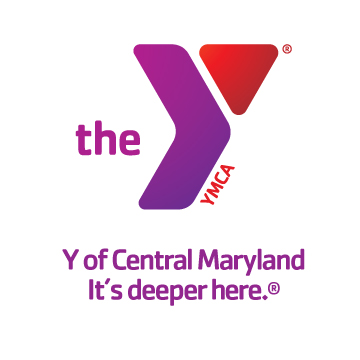 FOR IMMEDIATE RELEASE							Media Contact:	May 29, 2015								Leanna Bernhard												Profiles, Inc.										410-243-3790										leanna@profilespr.com Y OF CENTRAL MARYLAND ANNOUNCES NEW BOARD MEMBERCharles Yocum joins Anne Arundel County Community Leadership Board(Baltimore, MD) – The Y of Central Maryland is pleased to announce the addition of Charles Yocum to the Anne Arundel County Community Leadership Board.A veteran of the school system for over 25 years, Yocum currently serves as the Senior Manager of Business and Community Partnerships for Anne Arundel County Public Schools. Previously, he served as a volunteer fire fighter in his hometown in West Virginia and as treasurer of the Scott’s Run Community Development League. Today, Yocum serves as the athletic director for the Buccaneers Athletic Club, a youth sports organization in Pasadena, where he currently resides.In response to the inability of officials to issue an Amber Alert for missing teenagers, Yocum authored Skylar’s Law, which modified West Virginia’s Amber Alert Law and provided for immediate release of information regarding missing children regardless of the circumstances behind their disappearance. Skylar’s Law was unanimously passed in both houses of the state legislature and signed into law in May 2013. Yocum received both his undergraduate and graduate degrees from West Virginia University and completed a post-graduate course of studies in educational administration at Johns Hopkins University. Our Mission: 
The Y of Central Maryland is a charitable organization dedicated to developing the full potential of every individual through programs that build healthy spirit, mind and body for all.Our Commitment:At the Y, we are committed to providing family-oriented, affordable, high quality programs.A cause driven organization with three areas of vital focus:For Youth Development: nurturing the potential of every child and teenFor Healthy Living: improving our community’s health & well-beingFor Social Responsibility: giving back and providing support for our neighborsThe Y is a place for everyone. People of all races, ages, faiths, gender, abilities, backgrounds and incomes are welcome and financial assistance on a sliding scale is available to those who would otherwise be unable to participate.Our Values: Caring, Honesty, Respect and ResponsibilityMore information can be found at www.ymaryland.org.###